CONTAMOS CON LOS DEDOS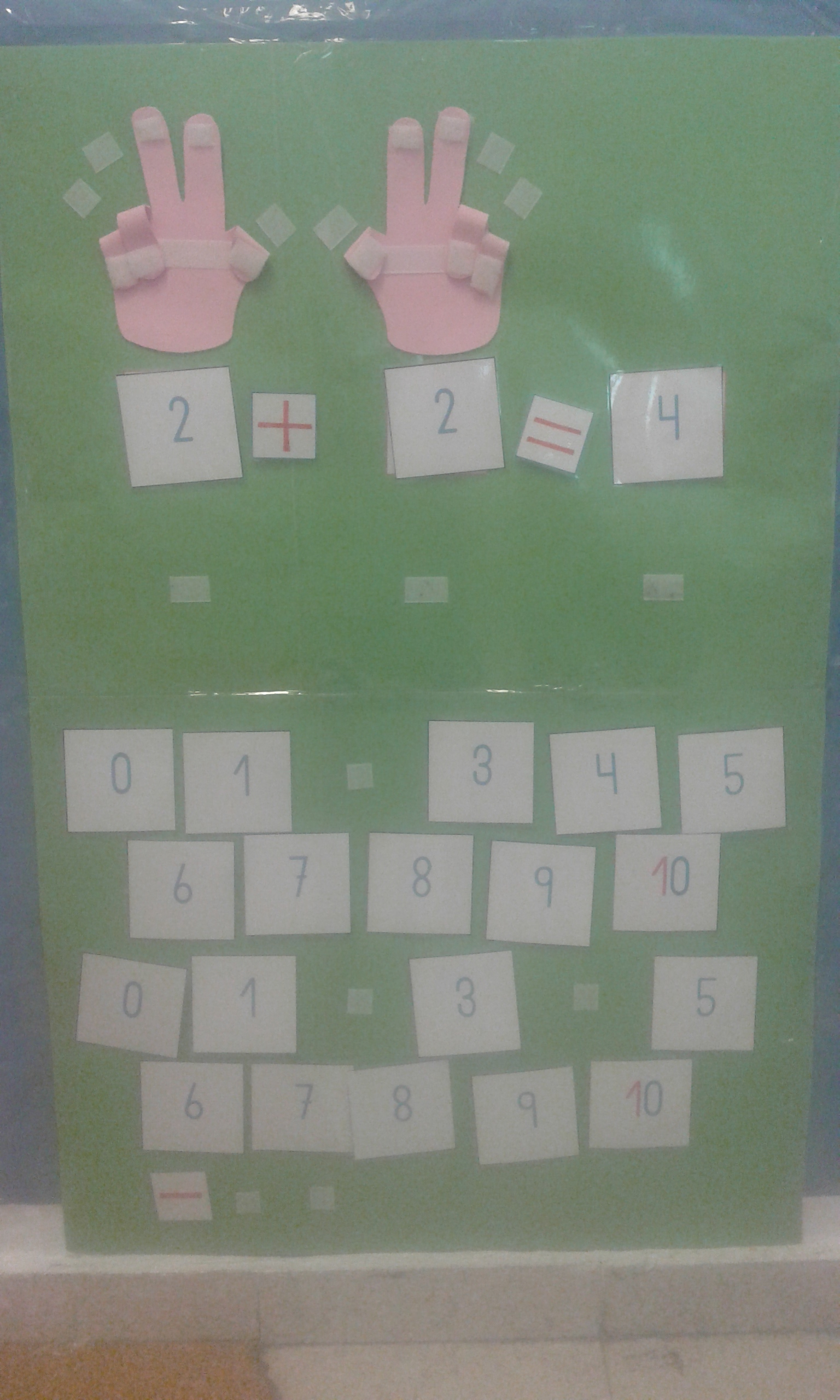 CONCEPTOS QUE SE TRABAJAN  (elegir uno o varios y subrayar):Conteo Equivalencias de conjuntosRelación grafía-cantidadReparto de cantidadesSerie ascendente y descendenteComposición y descomposición de númerosDecenasBits matemáticos (subitización)DESCRIPCIÓN DEL MATERIAL Y MODO DE USOEste material está elaborado con manos hechas de goma eva y pegadas en una cartulina plastificada. En los dedos se adhiere velcro, para pegar y despegar con facilidad. Se tira el dado y se sacan tantos dedos como cantidad indique. Debajo se pone la tarjeta con el número correspondiente y se realiza la suma.